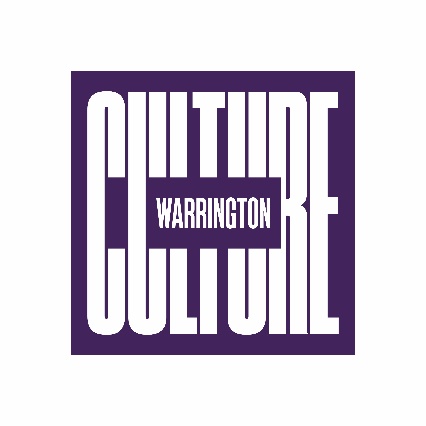 EQUAL OPPORTUNITIES AND MONITORING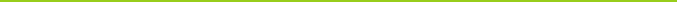 Culture Warrington is an equal opportunities employer. As such we welcome applications from people of all backgrounds, irrespective of race, sex, disability, age, sexual orientation, religion or belief.We need to carry out diversity monitoring in order to make sure our recruitment processes are fair for all and in order to meet our statutory obligations. Please help us to do this by completing this section of the form.The information given in this section will be used for statistical purposes only and will not form part of the shortlisting or interview process.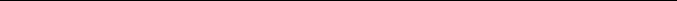 5. Do you have a disability in accordance with the definition under the Disability Discrimination Act?The definition in the Act is ‘People who have, or have had a physical or mental impairment which has a substantial and long term adverse effect on a person’s ability to carry out normal day to day activities”		Yes 			No 	6. Are you currently employed?		Yes 			No 7. Date of birth8. What is your religion?	Not prepared to say 					Christian 						Muslim 							Hindu 							Jewish 							Sikh 							Buddhist 						Other 							None 			9. Sexual orientationHow would you describe yourself?
Name:Post applied for:3. How would you describe your ethnic origin? (please tick)3. How would you describe your ethnic origin? (please tick)3. How would you describe your ethnic origin? (please tick)(A) WhiteBritish(A) WhiteIrish(A) WhiteAny other White background(B) MixedWhite & Black (B) MixedWhite & Black African(B) MixedWhite & Asian(B) MixedAny other mixed background(C) Asian or Asian BritishIndian(C) Asian or Asian BritishPakistani(C) Asian or Asian BritishBangladeshi(C) Asian or Asian BritishAny other Asian background(D) Black or Black British(D) Black or Black BritishAfrican(D) Black or Black BritishAny other black background(E) Chinese or other ethnic groupChinese(E) Chinese or other ethnic groupOther(E) Chinese or other ethnic group4. Are youMale		Female		Heterosexual/straightBisexualGay woman/LesbianGay manPrefer not to declarePrefer not to declare